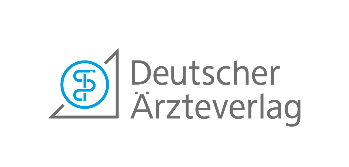 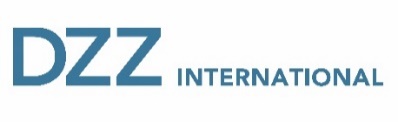 Conflict of interest statementFor authors of dental-scientific manuscriptsConflict of interest statementFor authors of dental-scientific manuscriptsConflict of interest statementFor authors of dental-scientific manuscriptsDear authors,Dear authors,Dear authors,The German Dental Journal International publishes an explanation of a possible conflict of interest for all texts in the dental-scientific section.The German Dental Journal International publishes an explanation of a possible conflict of interest for all texts in the dental-scientific section.The German Dental Journal International publishes an explanation of a possible conflict of interest for all texts in the dental-scientific section.The indication of possible conflicts of interest serves to improve transparency for the editorial staff and above all for the readers. Of course, a possible conflict of interest does not, as a rule, contradict the scientific statements of a manuscript.The indication of possible conflicts of interest serves to improve transparency for the editorial staff and above all for the readers. Of course, a possible conflict of interest does not, as a rule, contradict the scientific statements of a manuscript.The indication of possible conflicts of interest serves to improve transparency for the editorial staff and above all for the readers. Of course, a possible conflict of interest does not, as a rule, contradict the scientific statements of a manuscript.Please read the explanation of conflicts of interest carefully and send this declaration by e-mail, post or fax to:Please read the explanation of conflicts of interest carefully and send this declaration by e-mail, post or fax to:Please read the explanation of conflicts of interest carefully and send this declaration by e-mail, post or fax to:Deutscher Ärzteverlag GmbH, Ms. Frau Irmingard Dey (DZZ), Dieselstr. 2, 50859 Köln (Fax: 0 22 34 70 11 6-242), 
Mail-address: Dey@aerzteverlag.deDeutscher Ärzteverlag GmbH, Ms. Frau Irmingard Dey (DZZ), Dieselstr. 2, 50859 Köln (Fax: 0 22 34 70 11 6-242), 
Mail-address: Dey@aerzteverlag.deDeutscher Ärzteverlag GmbH, Ms. Frau Irmingard Dey (DZZ), Dieselstr. 2, 50859 Köln (Fax: 0 22 34 70 11 6-242), 
Mail-address: Dey@aerzteverlag.deName of the author: Title of the article: CommentCommentCommentA possible conflict of interest in terms of the Uniform Requirements for Manuscripts Submitted to Biomedical Journals of the ICMJE (International Committee of Medical Journal Editors) always exists if an author has financial or personal connections with third parties whose interests could be positively or negatively affected by the manuscript. With regard to material conflicts of interest, these would include financial connections to companies whose products are directly or indirectly affected by the article. Such a company would be a pharmaceutical company that manufactures or distributes a drug mentioned in the manuscript (or an unnamed drug from a group of drugs mentioned in the manuscript), or also a competitor product. Financial connections are to be understood, for example: employment, consulting, share ownership, fees for lectures, travel expenses, study support or other third-party funds.A possible conflict of interest in terms of the Uniform Requirements for Manuscripts Submitted to Biomedical Journals of the ICMJE (International Committee of Medical Journal Editors) always exists if an author has financial or personal connections with third parties whose interests could be positively or negatively affected by the manuscript. With regard to material conflicts of interest, these would include financial connections to companies whose products are directly or indirectly affected by the article. Such a company would be a pharmaceutical company that manufactures or distributes a drug mentioned in the manuscript (or an unnamed drug from a group of drugs mentioned in the manuscript), or also a competitor product. Financial connections are to be understood, for example: employment, consulting, share ownership, fees for lectures, travel expenses, study support or other third-party funds.A possible conflict of interest in terms of the Uniform Requirements for Manuscripts Submitted to Biomedical Journals of the ICMJE (International Committee of Medical Journal Editors) always exists if an author has financial or personal connections with third parties whose interests could be positively or negatively affected by the manuscript. With regard to material conflicts of interest, these would include financial connections to companies whose products are directly or indirectly affected by the article. Such a company would be a pharmaceutical company that manufactures or distributes a drug mentioned in the manuscript (or an unnamed drug from a group of drugs mentioned in the manuscript), or also a competitor product. Financial connections are to be understood, for example: employment, consulting, share ownership, fees for lectures, travel expenses, study support or other third-party funds.Non-material conflicts of interest exist, for example, when personal, academic, political or religious opinions or connections lead to bias. They may also consist of links to third parties whose economic or non-material interests are affected by the article (partnership, family relationships, etc.).Non-material conflicts of interest exist, for example, when personal, academic, political or religious opinions or connections lead to bias. They may also consist of links to third parties whose economic or non-material interests are affected by the article (partnership, family relationships, etc.).Non-material conflicts of interest exist, for example, when personal, academic, political or religious opinions or connections lead to bias. They may also consist of links to third parties whose economic or non-material interests are affected by the article (partnership, family relationships, etc.).This statement refers to the present and the past five years. The question of whether there is a conflict of interest is not determined by whether an author believes that the financial or immaterial relations has actually affected his judgment. In all cases of doubt, authors should decide to indicate possible conflicts of interest.This statement refers to the present and the past five years. The question of whether there is a conflict of interest is not determined by whether an author believes that the financial or immaterial relations has actually affected his judgment. In all cases of doubt, authors should decide to indicate possible conflicts of interest.This statement refers to the present and the past five years. The question of whether there is a conflict of interest is not determined by whether an author believes that the financial or immaterial relations has actually affected his judgment. In all cases of doubt, authors should decide to indicate possible conflicts of interest.We require a signed declaration from every author of a manuscript.We require a signed declaration from every author of a manuscript.We require a signed declaration from every author of a manuscript.Please indicate all possible conflicts of interest in the above sense:Please indicate all possible conflicts of interest in the above sense:Please indicate all possible conflicts of interest in the above sense:Place and datePlace and dateName/signature(signature not required for mail dispatch)